Salisbury UniversityOvertime & Compensatory Time Authorization FormFor Regular Payroll Pay Period Ending __________Employees must have management approval prior to performing overtime (OT).PART ONEEmployee: ______________________________	Employee ID: _____________________Department: _____________________________	Position: _________________________Dates/Times OT performed:Week 1Wed: 	Date _______ From _____am/pm to _____am/pm	From _____am/pm to _____am/pmThu: 	Date _______ From _____am/pm to _____am/pm	From _____am/pm to _____am/pmFri:	Date _______ From _____am/pm to _____am/pm	From _____am/pm to _____am/pmSat:	Date _______ From _____am/pm to _____am/pm	From _____am/pm to _____am/pmSun:	Date _______ From _____am/pm to _____am/pm	From _____am/pm to _____am/pmMon:	Date _______ From _____am/pm to _____am/pm	From _____am/pm to _____am/pmTue:	Date _______ From _____am/pm to _____am/pm	From _____am/pm to _____am/pmWeek 2Wed: 	Date _______ From _____am/pm to _____am/pm	From _____am/pm to _____am/pmThu: 	Date _______ From _____am/pm to _____am/pm	From _____am/pm to _____am/pmFri:	Date _______ From _____am/pm to _____am/pm	From _____am/pm to _____am/pmSat:	Date _______ From _____am/pm to _____am/pm	From _____am/pm to _____am/pmSun:	Date _______ From _____am/pm to _____am/pm	From _____am/pm to _____am/pmMon:	Date _______ From _____am/pm to _____am/pm	From _____am/pm to _____am/pmTue:	Date _______ From _____am/pm to _____am/pm	From _____am/pm to _____am/pmReason(s) for OT (Specify the date if OT reasons differ by date): ________________________________________________________________________________________________________________________________________________________________________________________________________________________________________________________________________________________________________________________________________________________________________________________________________________________________________________________________________________________________________________________________________________________________________________________________________________________________________________________________________________________________________________________________________________________________________________________________________________________________________________________________________(Form Continues on the Back)Salisbury UniversityOvertime & Compensatory Time Authorization FormFor Regular Payroll Pay Period Ending __________Employee is requesting to be compensated for OT with:  _____ Pay _____ Compensatory Time  _____________________________________		________________________Employee’s Signature						DateNOTE: Employees must have management approval prior to performing overtime (OT).  Compensatory time shall be approved for use and used no later than two pay periods following the pay period in which the compensatory time was earned.  Compensatory time not used within this period will be converted into overtime pay.  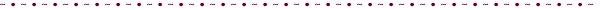 ______ I authorize OT payment for the above recorded OT.______ I authorize compensatory time for the above recorded OT.Approved compensatory time to be taken no later than PPE: ___________________________________________________________ 	_____________________________________Supervisor’s Signature & Date				Department Manager’s Signature & Date					Processed for PPE: _______________________	Actual OT/Comp Time: __________________Department Code: ________________________	Timekeeper’s Initials & Date: ______________CC:  Employee			        Payroll (Original)		        File			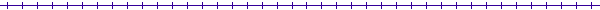 PART TWOUnused Compensatory Time (after completion of this section forward to Payroll for further processing)Total Unused Compensatory Time to be Processed as Regular Hrs: ________ Hours   PPE Date: ____________________Supervisor’s Initials & Date: _________________ Timekeeper’s Initials & Date: __________________----------------------------------------------------------------------------------------------------(For Payroll Use Only)Processed for PPE: ___________________ # of Regular Hours Processed: _________ _____________________________________________              ____________________________Payroll Officer’s Signature					 DateCC:  File